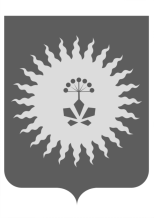 АДМИНИСТРАЦИЯАНУЧИНСКОГО МУНИЦИПАЛЬНОГО ОКРУГА ПРИМОРСКОГО КРАЯ
Р А С П О Р Я Ж Е Н И Е Об утверждении мероприятий по переходу администрации Анучинского муниципального округа Приморского края и ее структурных подразделений, а также подведомственных учреждений на использование отечественного офисного программного обеспеченияВ соответствии с Письмом департамента информатизации и телекоммуникаций Приморского края от 20.02.19 г. № 40/346 «О мероприятиях по переходу на отечественное программное обеспечение»  на основании распоряжения администрации Приморского края от 13.02.2019 г. № 91-ра «О реализации мероприятий по переходу Администрации Приморского края, аппарата Администрации Приморского края, аппарата Губернатора Приморского края, органов исполнительной власти Приморского края на использование отечественного программного обеспечения», Устава Анучинского муниципального округа Приморского края 1. 	Утвердить прилагаемые:       - План-график перехода на использование отечественного офисного программного обеспечения в администрации Анучинского муниципального округа и ее структурных подразделениях округа (приложение №1);       - План-график перехода на использование отечественного офисного программного обеспечения подведомственных учреждений администрации Анучинского муниципального округа (приложение №2).        2. 	Назначить ответственным лицом за координацию работы по переходу администрации Анучинского муниципального округа и ее структурных подразделений, а также подведомственных учреждений на использование отечественного офисного программного обеспечения:        - Янчука Андрея Яковлевича, первого заместителя главы администрации Анучинского муниципального округа.Руководителям структурных подразделений администрации Анучинского муниципального округа, а также подведомственных учреждений проводить ежеквартальный мониторинг исполнения плана -графика перехода на отечественное программное обеспечение и отчет представлять в общий отдел администрации Анучинского муниципального округа до 10 числа месяца, следующего за отчетным периодом.Утвержденные планы-графики перехода на использование отечественного офисного программного обеспечения, указанных в п.1 настоящего распоряжения, разместить на официальном сайте администрации Анучинского муниципального округа в информационно-телекоммуникационной сети «Интернет».Считать утратившим силу распоряжение администрации Анучинского муниципального района от 25.03.2019 г. № 79-р «Об утверждении мероприятий по переходу администрации Анучинского муниципального района и ее структурных подразделений, а также подведомственных учреждений на использование отечественного офисного программного обеспечения».Контроль за исполнением настоящего постановления оставляюза собой.Глава Анучинского муниципального округа                                                      С. А. Понуровский  План мероприятий по переходу администрации Анучинского муниципального округа и ее структурных подразделений на использование отечественного офисного программного обеспечения:Таблица 1. План мероприятий по организации перехода администрации Анучинского муниципального округа и ее структурных подразделений на использование отечественного офисного программного обеспечения, на период до 2025 г.Таблица 2. План-график перехода администрации Анучинского муниципального округа и ее структурных подразделений на использование отечественного офисного программного обеспечения, на период до 2025 года:План мероприятий по переходу подведомственных учреждений администрации Анучинского муниципального округана использование отечественного офисного программного обеспечения:Таблица 1. План мероприятий по организации перехода подведомственных учреждений администрации Анучинского муниципального округа на использование отечественного офисного программного обеспечения, на период до 2025 года:Таблица 2. План-график перехода подведомственных учреждений администрации Анучинского муниципального округа на использование отечественного офисного программного обеспечения, на период до 2021года:08.07.2022 г.с. Анучино№346-рПриложение 1УТВЕРЖДЕНраспоряжением администрацииАнучинского муниципального округа Приморского краяот «___»_______________ № ______№ п/пНаименование мероприятияСрок исполненияОжидаемый результат1. Мероприятия, направленные на подготовку к переходу1. Мероприятия, направленные на подготовку к переходу1. Мероприятия, направленные на подготовку к переходу1. Мероприятия, направленные на подготовку к переходу1Проведение анализа отечественного программного обеспечения, внесенного в единый реестр российских программ для электронных вычислительных машин и баз данных, а также использования офисного программного обеспечения в деятельности с учетом требований к офисному программному обеспечению со стороны ведомственных автоматизированных информационных систем2022Выявление необходимого программного обеспечения отечественного производителя2Подготовка финансово-экономического обоснования перехода на использование отечественного офисного программного обеспечения2022Включение в бюджет средств, необходимых на закупку и установку отечественного программного обеспечения3Внесение изменений в нормативно – правовые акты.2022Подписание нормативно-правовых актов2. Мероприятия, направленные на модернизацию прикладного программного обеспечения информационных систем и модернизацию технологической инфраструктуры в целях обеспечения совместимости с отечественным офисным программным обеспечением2. Мероприятия, направленные на модернизацию прикладного программного обеспечения информационных систем и модернизацию технологической инфраструктуры в целях обеспечения совместимости с отечественным офисным программным обеспечением2. Мероприятия, направленные на модернизацию прикладного программного обеспечения информационных систем и модернизацию технологической инфраструктуры в целях обеспечения совместимости с отечественным офисным программным обеспечением2. Мероприятия, направленные на модернизацию прикладного программного обеспечения информационных систем и модернизацию технологической инфраструктуры в целях обеспечения совместимости с отечественным офисным программным обеспечением1Изучение совместимости отечественного офисного программного обеспечения с имеющимся оборудованием.2022Выбор наиболее подходящего варианта отечественного офисного программного обеспечения3. Мероприятия, направленные на обеспечение перехода на использование отечественного офисного программного обеспечения3. Мероприятия, направленные на обеспечение перехода на использование отечественного офисного программного обеспечения3. Мероприятия, направленные на обеспечение перехода на использование отечественного офисного программного обеспечения3. Мероприятия, направленные на обеспечение перехода на использование отечественного офисного программного обеспечения1Приобретение и установка отечественного офисного программного обеспечения Весь периодУстановка отечественного офисного программного обеспечения 2Обучение пользователей работе с отечественным офисным программным обеспечением Весь периодОбучение сотрудников4. Иные мероприятия4. Иные мероприятия4. Иные мероприятия4. Иные мероприятия1.Анализ проведенной работы, выявление проблем, появившихся при переходе и использовании отечественного офисного программного обеспечения, разработка мер для их исправления.Весь периодВыявление и ликвидация проблем№Наименование категории (типа) офисного программного обеспеченияНаименование целевого показателяИндикатор эффективности перехода на использование отечественного офисногоИндикатор эффективности перехода на использование отечественного офисногоИндикатор эффективности перехода на использование отечественного офисного№Наименование категории (типа) офисного программного обеспеченияНаименование целевого показателя2022 г.2023 г.2024 г.1.Текстовый редактор, табличный редактор, редактор презентаций, коммуникационное программное обеспечение, программное обеспечение файлового менеджера, органайзер, средства просмотра или офисный пакет, включающий не менее 4-х из указанных категорий программного обеспеченияДоля отечественного офисного программного обеспечения, используемого и предоставляемого пользователям в органах местного самоуправления муниципального образования, с использованием автоматизированных рабочих мест и (или) абонентских устройств радиоподвижной связи, и (или) серверного оборудования, и (или) с применением "облачной" технологии от общего объема используемого офисного программного обеспечения, %не менее 10%не менее50%не менее 100%2.Операционные системыДоля отечественного офисного программного обеспечения, установленного и используемого в органах местного самоуправления муниципального образования, на автоматизированных рабочих местах пользователя и (или) на серверном оборудовании, от общего количества используемых операционных систем, %не менее 10%не менее 50%не менее 100%3.Почтовые приложенияДоля пользователей в органах местного самоуправления муниципального образования, использующих отечественное офисное программное обеспечение, от общего числа пользователей, %не менее 100%не менее 100%не менее 100%4.Справочно-правовая системаДоля пользователей в органах местного самоуправления муниципального образования, использующих отечественное офисное программное обеспечение, от общего числа пользователей, %не менее 100%не менее 100%не менее 100%5.Программное обеспечение системы электронного документооборотаДоля пользователей в органах местного самоуправления муниципального образования, использующих отечественное офисное программное обеспечение, от общего числа пользователей, %не менее 100%не менее 100%не менее 100%6.Средства антивирусной защитыДоля отечественного офисного программного обеспечения, установленного и используемого в органах местного самоуправления муниципального образования, от общего объема, используемого офисного программного обеспечения, %не менее 100%не менее 100%не менее 100%7.Интернет-браузерыДоля пользователей в органах местного самоуправления муниципального образования, использующих отечественное офисное программное обеспечение, от общего числа пользователей, %не менее 80%не менее 100%не менее 100%Приложение 2УТВЕРЖДЕНраспоряжением администрацииАнучинского муниципального округа Приморского краяот «___»_______________ № ______№ п/пНаименование мероприятияСрок исполненияОжидаемый результат1. Мероприятия, направленные на подготовку к переходу1. Мероприятия, направленные на подготовку к переходу1. Мероприятия, направленные на подготовку к переходу1. Мероприятия, направленные на подготовку к переходу1Проведение анализа отечественного программного обеспечения, внесенного в единый реестр российских программ для электронных вычислительных машин и баз данных, а также использования офисного программного обеспечения с учетом требований к офисному программному обеспечению со стороны ведомственных автоматизированных информационных систем2022Выявление необходимого программного обеспечения отечественного производителя2Подготовка финансово-экономического обоснования перехода на использование отечественного офисного программного обеспечения2022Включение в бюджет средств, необходимых на закупку и установку отечественного программного обеспечения3Внесение изменений в нормативно – правовые акты.2022Подписание нормативно-правовых актов2.Мероприятия, направленные на модернизацию прикладного программного обеспечения информационных систем и модернизацию технологической инфраструктуры в целях обеспечения совместимости с отечественным офисным программным обеспечением2.Мероприятия, направленные на модернизацию прикладного программного обеспечения информационных систем и модернизацию технологической инфраструктуры в целях обеспечения совместимости с отечественным офисным программным обеспечением2.Мероприятия, направленные на модернизацию прикладного программного обеспечения информационных систем и модернизацию технологической инфраструктуры в целях обеспечения совместимости с отечественным офисным программным обеспечением2.Мероприятия, направленные на модернизацию прикладного программного обеспечения информационных систем и модернизацию технологической инфраструктуры в целях обеспечения совместимости с отечественным офисным программным обеспечением1Анализ технологической инфраструктуры подведомственных организаций 2022Выявление совместимости отечественного офисного программного обеспечения с имеющимся оборудованием2Изучение совместимости отечественного офисного программного обеспечения с имеющимся оборудованием.2022Выбор наиболее подходящего варианта отечественного офисного программного обеспечения3. Мероприятия, направленные на обеспечение перехода на использование отечественного офисного программного обеспечения3. Мероприятия, направленные на обеспечение перехода на использование отечественного офисного программного обеспечения3. Мероприятия, направленные на обеспечение перехода на использование отечественного офисного программного обеспечения3. Мероприятия, направленные на обеспечение перехода на использование отечественного офисного программного обеспечения1Приобретение и установка отечественного офисного программного обеспечения Весь периодУстановка отечественного офисного программного обеспечения в подведомственных учреждениях 2Обучение пользователей работе с отечественным офисным программным обеспечением Весь периодОбучение сотрудников4. Иные мероприятия4. Иные мероприятия4. Иные мероприятия4. Иные мероприятия1.Анализ проведенной работы, выявление проблем, появившихся при переходе и использовании отечественного офисного программного обеспечения, разработка мер для их исправления.Весь периодВыявление и ликвидация проблем№Наименование категории (типа) офисного программною обеспеченияНаименование целевого показателяИндикатор эффективности перехода на использование отечественного офисного ПОИндикатор эффективности перехода на использование отечественного офисного ПОИндикатор эффективности перехода на использование отечественного офисного ПО№Наименование категории (типа) офисного программною обеспеченияНаименование целевого показателя2022 г.2023 г.2024 г.1.Текстовый редактор, табличный редактор, редактор презентаций, коммуникационное программное обеспечение, программное обеспечение файлового менеджера, органайзер, средства просмотра или офисный пакет, включающий не менее 4-х из указанных категорий программного обеспеченияДоля отечественного офисного программного обеспечения, используемого и предоставляемого пользователям в организации, подведомственной органу местного самоуправления муниципального образования Российской Федерации, с использованием автоматизированных рабочих мест и (или) абонентских устройств радиоподвижной связи, и (или) серверного оборудования, и (или) с применением «облачной» технологии от общего объема используемого офисного программного обеспечения, %не менее 10%не менее 50%не менее 100%2.Операционные системыДоля отечественного офисного программного обеспечения, установленного и используемого в организации, подведомственной органу местного самоуправления муниципального образования Российской Федерации, на автоматизированных рабочих местах пользователя и (или) на серверном оборудовании, от общего количества используемых операционных систем. %не менее 10%не менее 50%не менее 100%3.Почтовые приложенияДоля пользователей в организации, подведомственной органу местного самоуправления муниципального образования Российской Федерации, использующих отечественное офисное программное обеспечение, от общего числа пользователей, %не менее 100%не менее100%не менее 100%4.Справочно-правовая системаДоля пользователей в организации, подведомственной органу местного самоуправления муниципального образования Российской Федерации, использующих отечественное офисное программное обеспечение, от общего числа пользователей, %не менее 100%не менее 100%не менее 100%5.Программное обеспечение системы электронного документооборотаДоля пользователей в организации, подведомственной органу местного самоуправления муниципального образования Российской Федерации, использующих отечественное офисное программное обеспечение, от общего числа пользователей, %не менее 100%не менее 100%не менее 100%6.Средства антивирусной защитыДоля отечественного офисного программного обеспечения, установленного и используемого в организации, органу местного самоуправления муниципального образования Российской Федерации, от общего объема, используемого офисного программного обеспечения, %не менее 100%не менее 100%не менее 100%7.Интернет-браузерыДоля пользователей в организации, подведомственной органу местного самоуправления муниципального образования Российской Федерации, использующих отечественное офисное программное обеспечение, от общего числа пользователей, %не менее 50%не менее 80%не менее 100%